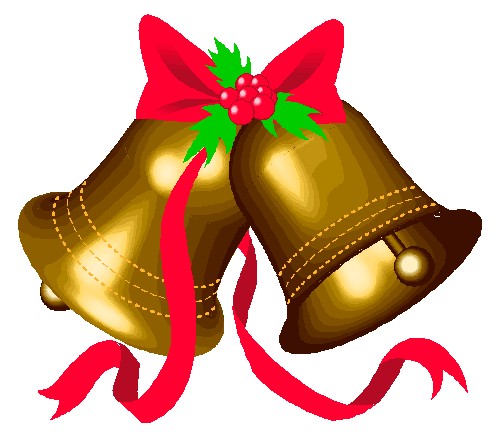 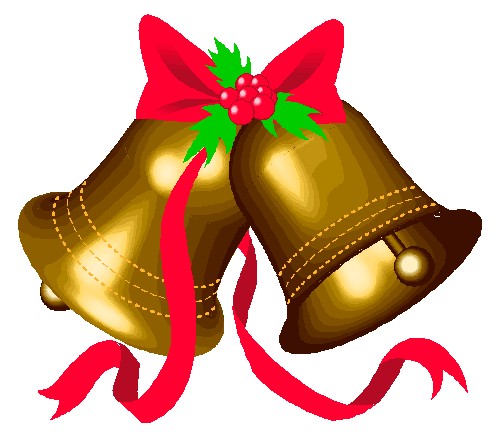 SUNDAYMONDAYTUESDAYWEDNESDAYTHURSDAYFRIDAYSATURDAY123           PE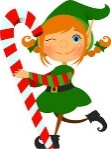 Wrapping Fun!4       Christmas Trees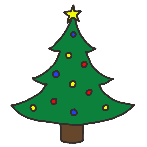 5   Computer/Music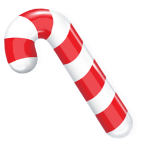 Candy Canes6         PE (aftn.)                 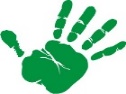 December handprintNight Tree celebration 6:00 pm7     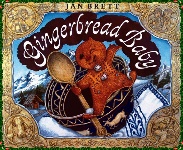 Gingerbread Baby8910           PEGingerbread Houses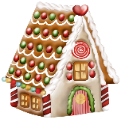 11       Gingerbread Roll and Write12  Computer/Music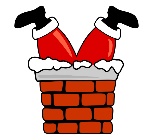 Santa’s Stuck13        PE (aftn.)Christmas Lights book14        Christmas Concert at 10 am in Church!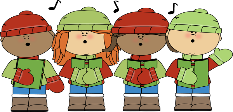 151617           PE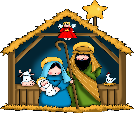 Nativity Scenes18       Dear Santa…..19  Computer/MusicCookiedecorating andChristmasCelebration!20        PE (aftn.)        We Love our                          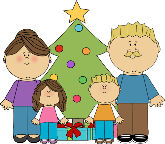 Families!21       Game Day!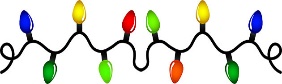 2223                               3024       NO SCHOOL                     3125      MerryChristmas to all!    26272829See you all on Wednesday,January 2nd! 